Samples of MeishiYou may use "meishi" with the Fulbright logo only when you are “on grant”.  The Fulbright logo may not be used for other purposes, such as personalized stationery.Sample 1Japanese host institution address on Japanese side.Home () institution address on English side.[Japanese side]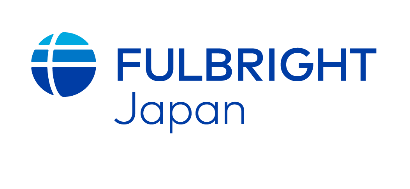 フルブライト招聘教授XX大学XXXX学部XXXX大学XX研究科	Name in Japanese	Title and name of home institution in Japanese	研究室	〒XXX-XXXX	Address of host institution in Japanese	電話：XXX-XXXX-XXXX	Email: XXXXXXXXX[English side]Fulbright ProfessorNameProfessor of XXXXXName of Home Institution	Address of home institution	Tel: XXX-XXX-XXXX	Email: XXXXXXXXXSample 2Japanese home address on Japanese sideHome () institution address on English side[Japanese side]フルブライト大学院研究生XXX大学大学院XXX学研究科外国人研究員Name in JapaneseTitle and name of home institution in Japanese	Home address in  in Japanese	〒XXX-XXXX	東京都XXXXXXXXX	携帯電話：XXXXXXX	Email:  XXXXXXX[English side]Fulbright Graduate Research FellowXXXX Visiting ResearcherNamePh.D. Candidate in XXXXXXX	Address of home institution	Email: XXXXXXXXXXSample 3Japanese home address on both sides[Japanese side]フルブライト大学院研究生XXX大学大学院XXX学研究科大学院研究生Name in JapaneseTitle and name of home institution in Japanese	Home address in  in Japanese	〒XXX-XXXX	東京都XXXXXXXXX	携帯電話：XXXXXXX	Email:  XXXXXXX[English side]Fulbright Graduate Research Fellow of XXXXXXXResearch StudentNamePh.D. Candidate in XXXXXXX	Home address in 	TEL: XXXXXXXXXX	Email: XXXXXXXXXXFulbright logo for "meishi":